                                    SOUTH TEXAS COLLEGE OF LAW Office of Scholarships and Financial Aid1303 San Jacinto Street, Houston, TX 77002-7000Ph. 713-646-1820   Fax 713-659-38072017 VISITING STUDENT INFORMATION FORMComplete this form if you will be visiting another law school during any semester.PLEASE PRINTName: 			G#: 		 Program Name: 		 	Program Length: 	Expected Hour(s) Enrolled:   	____	Confirmation of acceptance into the program (Initials from registrar's office)____	Budget/Tuition Brochure____	Visiting School Financial Aid Contact*	*Visiting School Information	*Student Information2017 VISITING STUDENT PROGRAM Anticipated Budget WorksheetPlease PrintName of Student  	G#: 	 Name of Host School  			Total Hours Enrolled:	 	Estimated Budget: 	*Subject to Consortium Agreement from your host school(if needed, please refer to the brochure for more information)Other: (if applicable; receipts must be provided)AirfareImmunization shot(s)	 	 Passport fee	 	Total: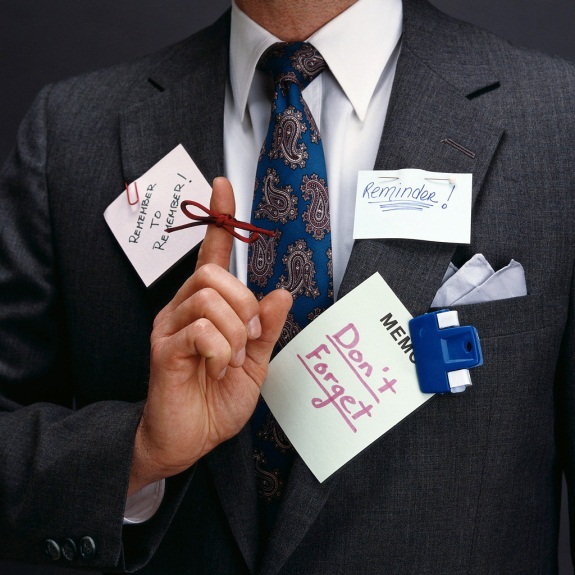 2017 VISITING STUDENT PROGRAMIMPORTANT REMINDER1.  ALL required documents for the Visiting Student Program must be completed and turned in to the financial aid office for processing.  If the documents are not turned in you will not be packaged. You must also register for at least 6 credit hours for fall and/or spring and 3 credit hours for summer to receive financial aid.2.  When your loan funds arrive at South Texas College of Law Houston, a check will be sent directly to the school you are visiting. Please check with the business office at the school you will be attending for their procedure on securing your refund check.3.   It is your responsibility to check Stanley for your summer 2017, fall 2017, or spring 2018 award information.  The acceptance of your financial aid on Stanley will serve as a confirmation of your acceptance of the financial aid awards offered. The financial aid office will certify your loans(s) after you have accepted your aid on Stanley for the term(s) you will be a visiting student. 4.   If you have any questions, please call the Office of Scholarships and Financial Aid at (713)646-1820 or e-mail kguillory@stcl.edu and make an appointment with Kirk C. Guillory.Student Signature 	DateFinancial Aid Contact Name:Address:Phone Number:Fax Number:E-mail Address:Student Name:Address:Phone Number:E-mail Address:Tuition and Fees:Books and Supplies:Housing and Meals:Miscellaneous:Transportation: